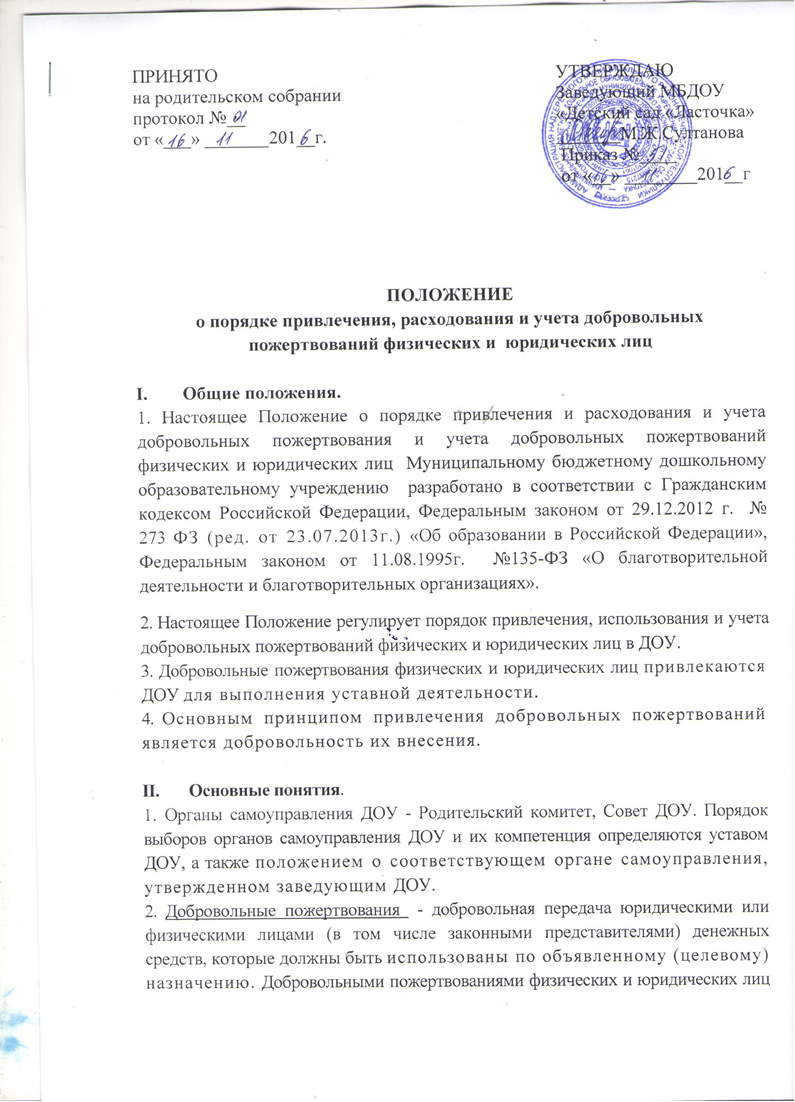 являются добровольные взносы родителей, спонсорская помощь организаций, любая добровольная деятельность граждан и юридических лиц по безвозмездной передаче имущества, в том числе денежных средств, бескорыстному выполнению работ, предоставлению услуг, оказанию иной поддержки.4. Жертвователь - юридическое или физическое лицо (в том числе законные представители), осуществляющее добровольное пожертвование.Порядок привлечения, расходования и учета целевых взносов.1. Привлечение добровольных пожертвований и целевых взносов может иметь своей целью приобретение необходимого ДОУ имущества, укрепление и развитие его материально-технической базы, охрану жизни и здоровья, обеспечение безопасности детей в период образовательного процесса либо решение иных задач, не противоречащих уставной деятельности ДОУ и действующему законодательству Российской Федерации.2. Решение о необходимости привлечения добровольных пожертвований и  целевых взносов принимается органами самоуправления ДОУ с указанием цели их привлечения. Заведующий ДОУ представляет органам самоуправления благотворительную программу с указанием целей и мероприятий, расчеты предполагаемых расходов и финансовых средств, необходимых для осуществления вышеуказанных целей. Данная информация доводится до сведения законных представителей и юридических лиц путем их оповещения на родительских собраниях либо иным способом.3. Решение о внесении целевых взносов в ДОУ со стороны физических и юридических лиц принимается ими самостоятельно и оформляется договором между физическим или юридическим лицом и ДОУ с указанием размера денежной суммы и конкретной цели использования этой суммы. Пожертвование (дарение вещи) оформляется договором пожертвования.4. Целевые взносы вносятся через учреждения банков с указанием целевого назначения взноса и поступают на лицевой счет получателя бюджетных средств – ДОУ.5. Распоряжение привлеченными целевыми взносами осуществляет заведующий ДОУ по объявленному целевому назначению в соответствии с положением о расходовании денежных средств, поступивших из внебюджетных источников.6. Заведующий ДОУ приказом назначает ответственного за организацию учета целевых взносов и пожертвований в соответствии с действующими нормативными правовыми актами Российской Федерации.Порядок привлечения, расходования и учета добровольных пожертвований.1. ДОУ в лице уполномоченных работников вправе обратиться к родителям (законным представителям) за оказанием благотворительной помощи. Благотворительная помощь может выражаться в добровольном безвозмездном личном труде родителей по ремонту помещений ДОУ, оказании помощи в проведении мероприятий и т.д.2. Добровольные пожертвования могут быть переданы учреждению по безналичному расчету, в натуральном виде, в форме передачи объектов интеллектуальной собственности.3. Добровольные пожертвования оформляются договором пожертвования (Приложение №1), денежные средства вносятся через учреждения банков и поступают на лицевой счет получателя бюджетных средств ДОУ4. Пожертвование в виде имущества оформляется в обязательном порядке актом приема-передачи (Приложение №2) и ставится на баланс ДОУ в соответствии с действующим законодательством. Договором пожертвования имущества предусматривается направление (назначение) использования пожертвованного имущества (образовательная деятельность, культурно-массовые мероприятия и т.д.).5. Имущество, переданное безвозмездно в ДОУ оформляется договором пожертвования по рыночной цене. При определении текущей рыночной цены комиссией учреждения по поступлению и выбытию активов, созданной на постоянной основе, используются следующие данные:Данные о ценах на аналогичные материальные ценности, полученные в письменной форме от организаций-изготовителей;Сведения об уровне цен, имеющиеся у органов государственной статистики, торговых инспекций, а также в средствах массовой информации и специальной литературе;Экспертные заключения (в том числе экспертов, привлеченных на добровольных началах к работе в комиссии по поступлению и выбытию активов) о стоимости отдельных (аналогичных объектов).Для постановки на учет имущества, в бухгалтерию предоставляются договоры пожертвования с приложением решения комиссии об установлении рыночной цены товара и подтверждающих документов.6. Добровольные пожертвования недвижимого имущества подлежат государственной регистрации в порядке, установленном законодательством Российской Федерации.7. Распоряжение пожертвованным имуществом осуществляет заведующий ДОУ.V. Контроль за привлечением, расходованием и использованиемдобровольных пожертвований.1. Органы самоуправления ДОУ в соответствии с их компетенцией могут осуществлять контроль за переданными ДОУ  средствами. Администрация ДОУ обязана представить отчет об использовании и добровольных пожертвований перед родительским комитетом, на родительских собраниях ДОУ.Ответственность.1. Заведующий ДОУ несет персональную ответственность за соблюдение порядка привлечения и использование добровольных пожертвований в соответствии с Положением и действующим законодательством.Особые положения.1. Запрещается отказывать гражданам в приеме детей в ДОУ или исключать из него из-за невозможности или нежелания родителей (законных представителей) осуществлять добровольные пожертвования.2. Запрещается вовлечение воспитанников в финансовые отношения между их родителями (законными представителями) и ДОУ.3.Запрещается принуждение со стороны работников ДОУ и родительской общественности к добровольным пожертвованиям родителями (законными представителями) воспитанников.4. Запрещается сбор наличных денежных средств работниками ДОУ.